БАШҠОРТОСТАН РЕСПУБЛИКАҺЫ                                                   РЕСПУБЛИка БАШКОРТОСТАН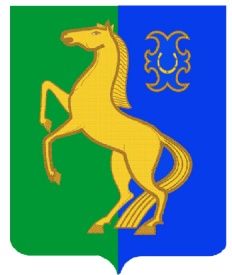      ЙƏРМƏКƏЙ районы                                                         совет сельского поселения     муниципаль РАЙОНЫның                                                 Нижнеулу-елгинский сельсовет    тҮбəнге олойылfа АУЫЛ СОВЕТЫ                                                  МУНИЦИПАЛЬНОГО РАЙОНА    ауыл БИЛƏмƏҺе  советы                                                                           ЕРМЕКЕЕВСКий РАЙОН       452196, Түбǝнге Олойылға, Йǝштǝр урамы,10                                           452196, с. Нижнеулу-Елга, ул. Молодежная,10    Тел. (34741) 2-53-15                                                                                    Тел. (34741) 2-53-15ҠАРАР                                                            № 24/7                                                     РЕШЕНИЕ 21  июнь 2018 й.                                                                                            21 июня  2018 г.  Об  отмене  решения  Совета сельского поселения Нижнеулу-Елгинский сельсовет муниципального района Ермекеевский район  Республики  Башкортостан № 366 от 19.06.2015 г. «Об утверждении  Порядка обжалования муниципальных правовых актов в сельском поселении Нижнеулу-Елгинский сельсовет муниципального района Ермекеевский район Республики Башкортостан»          Рассмотрев   экспертное  заключение  Государственного  комитета  Республики  Башкортостан  по  делам юстиции   НГР  RU 03061605201500003  от 12.04.2018 г.    в целях устранения  выявленного  несоответствия  с Федеральным законом № 131-ФЗ «Об  общих  принципах  организации  местного  самоуправления в Российской  Федерации»,   Конституцией  Российской  Федерации,      Конституцией Республики  Башкортостан,   Совет сельского поселения Нижнеулу-Елгинский сельсовет муниципального района Ермекеевский район  Республики  Башкортостан           РЕШИЛ:        1.Отменить  решение  Совета сельского поселения Нижнеулу-Елгинский сельсовет   муниципального района Ермекеевский район  Республики  Башкортостан № 366 от 19.06.2015 г. «Об утверждении  Порядка обжалования муниципальных правовых актов в сельском поселении Нижнеулу-Елгинский сельсовет муниципального района Ермекеевский район Республики Башкортостан»   в компетенцию  органа местного  самоуправления  не  входит.           2. Решение обнародовать на информационном стенде администрации  и разместить на официальном сайте  сельского поселения Нижнеулу-Елгинский   сельсовет муниципального района Ермекеевский район Республики Башкортостан  в сети «Интернет».        3. Контроль над исполнением настоящего решения  возложить на постоянную комиссию по развитию предпринимательства, благоустройству, экологии и социально-гуманитарным вопросам.        Глава сельского поселения                                                                                                          Нижнеулу-Елгинский   сельсовет                                      О.В.Зарянова 